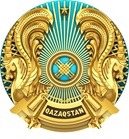 О заседании конкурсной комиссии по выбору персонала в группу реализации гранта Глобального фондадля борьбы со СПИДом, туберкулезом и малярией 	        В соответствии с  грантовым  Соглашением № KAZ-H-RAC/1913 «Обеспечение устойчивости и непрерывности услуг  для ключевых групп населения и людей, живущих с ВИЧ в Республике Казахстан» и с целью   эффективной реализации мероприятий гранта Глобального фонда для борьбы со СПИДом, туберкулезом и малярией (далее – ГФСТМ) на период 2021-2023 гг.,  ПРИКАЗЫВАЮ:Объявить конкурс на позиции: менеджер по реализации программы, офис-менеджер/переводчик, специалист по закупкам, консультант по разработке тарифов РГП на ПХВ «Казахского научного центра дерматологии и инфекционных заболеваний» МЗ РК (далее – КНЦДИЗ).Опубликовать объявление на интернет ресурсах и сайтах КНЦДИЗ  (http://kncdiz.kz/), Странового координационного комитета по работе с международными организациями по вопросам ВИЧ-инфекции и туберкулеза (http://ccmkz.kz/),  headhunter (https://almaty.hh.kz/) согласно приложению№1 не позднее 25 января 2021 года.Утвердить состав конкурсной комиссии и график  проведения заседания конкурсной комиссии согласно приложению №2. Контроль за исполнением настоящего приказа возложить на менеджера группы реализации проекта ГФСТМ, национального координатора по ВИЧ Давлетгалиеву Т.И             Директор                                                                           Б. Байсеркин                                                                                                                                             Приложение №1 К приказу № ___ от ___________ 2021г.ХАБАРЛАНДЫРУ ҚР ДСМ «Қазақ дерматология және инфекциялық аурулар ғылыми орталығы» ШЖҚ РМК ЖИТС-пен, туберкулезбен және безгекпен күресу үшін Жаһандық қордың грантын жобасын іске асыру тобына конкурс өткізу туралы хабарлайды:1. Бағдарламаны іске аыру бойынша Менеджері;2. Сатып алу жөніндегі маман;3. Кеңсе менеджері /аудармашы;4. Қызметтер мен басқа да нормативтік және құқықтық құжаттарды тарифтеуді әзірлеу бойынша ҚДИАҒО консультанты.Біліктілік талаптары қоса беріледі. Барлық мүдделі тұлғаларды бұрынғы екі жұмыс орнынан өз түйіндемелері мен ұсыныстарын келесі мекенжайларға жіберуге шақырамыз: gf.davletgaliyeva@kncdiz.kz; kadry@kncdiz.kz.Құжаттарды тапсыру мерзімі 8 ақпан 2021 жылғы дейін,  жергілікті уақыт бойынша 1700-ге дейін.Алдын ала іріктеуден өткен үміткерлер сұхбаттасуға  шақырылатын болады.Қосымша ақпаратты  Жаһандық қор жобасын іске асыру тобынан келесі телефон нөмірі бойынша  алуға болады: 8 701 788 15 53.ОБЪЯВЛЕНИЕРГП на ПХВ «Казахский научный центр дерматологии и инфекционных заболеваний» объявляет конкурс в группу реализации проекта (ГРП) гранта Глобального фонда для борьбы со СПИДом, туберкулезом и малярией на позиции:Менеджер по реализации программыСпециалист по закупкам Офис-менеджер/переводчикКонсультант КНЦДИЗ по разработке тарификации услуг и других нормативных и правовых документов.     	Квалификационные требования прилагаются. Приглашаем всех заинтересованных лиц присылать свои резюме и рекомендации с двух предыдущих мест работы на адреса: gf.davletgaliyeva@kncdiz.kz ; kadry@kncdiz.kz; Срок подачи документов до  8 февраля 2021 года 17.00 местного времени.Кандидаты, прошедшие предварительный отбор, будут приглашены на собеседование.Дополнительную информацию о можно получить по телефону: 8 701 788 15 53.Приложение №2 к приказу №__ _____________ 2021г.Дата ВремяПозиция ФИО членов комиссии       Должность 10/02/21г10.001)Менеджер по реализации программы 1. Председатель2. Давлетгалиева Т.3. Касымбекова С. 4. Ионашку Г.5.Сауранбаева М.6.Болыспаева Г.7.Воронцова Л.Секретарь  Ахметканова Д.А. Представитель МАФРуководитель КНЦДИЗ (по согласованию), председатель комиссииНациональный координатор, Менеджер ГРП ГФ, член комиссиизаведующая отделом клинического мониторинга КНЦДИЗ, член комиссиисоветник ЮНЭЙДС по стратегической информации в Центральной Азии, член комиссиименеджер проекта ICAP, член комиссиипрограммный координатор UNODC, член комиссии«Центрально-Азиатский Союз ЛЖВ, член комиссииНачальник отдела управления персоналом, государственных закупок и правового обеспечения, секретарьпо согласованию 10/02/21г12.002)Консультант КНЦДИЗ1.Председатель2. Давлетгалиева Т.3.Ганина Л.Ю.4.Касымбекова С.5. Мусина Ж.Ж. 6. Елизарьева А.В..7.Воронцова Л.Секретарь  Ахметканова Д.А. Представитель МАФРуководитель КНЦДИЗ (по согласованию), председатель комиссииНациональный координатор, Менеджер ГРП ГФ, член комиссиизаведующая отделом эпидемиологического надзора КНЦДИЗ, член комиссии;заведующая отделом клинического мониторинга КНЦДИЗ, член комиссиизаведующая отделом профилактики и связи с общественностью КНЦДИЗ, член комиссиименеджер по МиО  ГРП ГФ, член комиссии«Центрально-Азиатский Союз ЛЖВ, член комиссииНачальник отдела управления персоналом, государственных закупок и правового обеспечения, секретарьпо согласованиюДата ВремяПозиция ФИО членов комиссии       Должность 11/02/2114.001)Офис менеджер/переводчик1. Председатель2. Бурмашова И.3. Давлетгалиева Т.4. Даутова К.5.Бигозиева А.А.Секретарь  Ахметканова Д.А. Представитель МАФРуководитель КНЦДИЗ (по согласованию), Председатель комиссииОфис/менеджер/переводчик офиса ЮНАЙДС, член комиссииНациональный координатор ГРП ГФ, член комиссииФинансовый менеджер ГРП ГФ, член комиссииСекретарь референт КНЦДИЗ, член комиссииНачальник отдела управления персоналом, государственных закупок и правового обеспечения, секретарьПо согласованию11/02/2116.002)Специалист по закупкам1. Председатель2. Давлетгалиева Т.3.Перевертова Н.4. Бейкенова А.5. Шакир Б.6. Даутова К.7. Ханапиева З.Секретарь  Ахметканова Д.А. Представитель МАФРуководитель КНЦДИЗ (по согласованию), председатель комиссииНациональный координатор ГРП ГФ, член комиссииСпециалист по закупками ПРООНСпециалист по закупкам ГРП ГФпо компоненту ТБЭкономист/специалист по закупкам КНЦДИЗФинансовый менеджер ГРП ГФ, член комиссииБухгалтер ГРП ГФ, член комиссииНачальник отдела управления персоналом, государственных закупок и правового обеспечения, секретарьПо согласованию